Отвечаем на вопросы: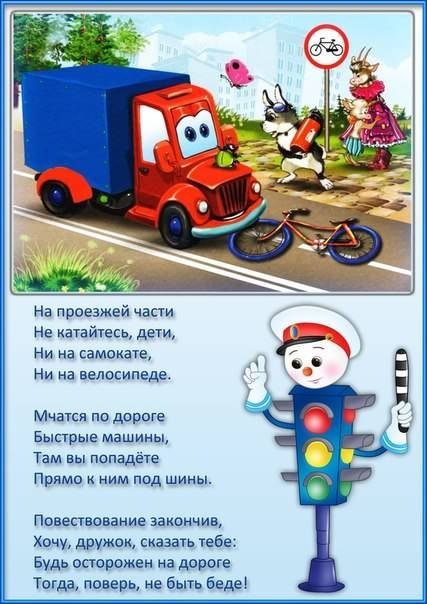 Вопрос: Почему остановка маршрутного транспорта является одним из опаснейших мет на дороге?Ответ: В районе остановок часто совершаются ДТП по причине “закрытого обзора” и спешки пешеходов.Вопрос: Какие основные ситуации - "ловушки" могут подстерегать пешехода в зоне остановки?Ответ:когда пешеход выходит из автобуса сзади и не замечает, что транспорт приближается справа;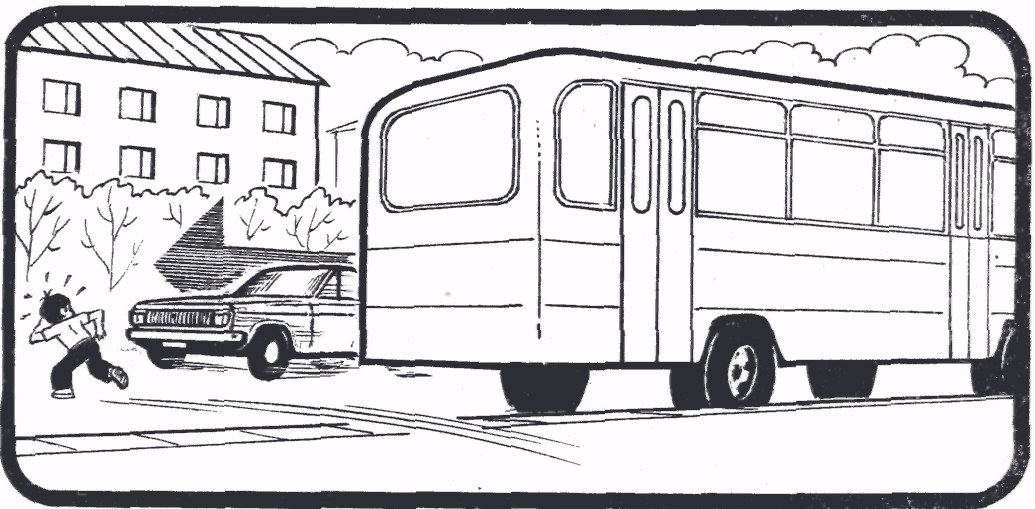 - когда пешеход выходит из-за автобуса спереди и не замечает, что слева приближается транспорт;- когда пешеход бежит через дорогу к автобусу, не замечая автомобили, приближающиеся слева или справа.Вопрос: Как перейти дорогу в зоне остановки общественного транспорта? Ответ: При выходе из автобуса, троллейбуса, маршрутного такси для перехода проезжей части необходимо дойти до ближайшего перекрестка или пешеходного перехода. Если в поле видимости их нет – дождаться, когда общественный транспорт отъедет на расстояние, обеспечивающее пешеходу хороший обзор дороги, и только после этого начать переходить, учитывая при этом близость и скорость движущихся автомашин. При выходе из трамвая необходимо посмотреть направо, убедиться в том, что транспорт, движущийся в попутном направлении, остановился, дойти до тротуара и далее, для перехода проезжей части, дойти до ближайшего пешеходного перехода или перекрестка.Вопрос: Как надо обходить автобус на остановке: спереди или сзади?Ответ: Лучше его вообще не обходить – он сильно мешает обзору. Надо подождать, когда он отъедет подальше, и дорога будет просматриваться в обе стороны. Или самому отойти от остановки на более безопасное место, например к пешеходному переходу, если он есть поблизости. В крайнем случае, обходите сзади, помня, что автобус мешает увидеть опасность: приостановившись и осторожно выглянув “что там за?..” НИКАКОЙ СПЕШКИ НЕ ДОЛЖНО БЫТЬ!Вопрос. На каких дорогах остановки опасны больше всего?Ответ: На узких дорогах с неширокой проезжей частью. Здесь пешеход, обходя автобус, видит, что до тротуара близко, “рукой подать”, и чаще выбегает из-за автобуса.Решаем задачки:1. Мама с 5-летней дочкой ехали к бабушке. Выходя из автобуса, мама пропустила ребенка вперед, а сама замешкалась, рассчитываясь у выхода. Девочка спустилась по ступенькам и сразу побежала через дорогу, ведь она хорошо знает, где живет бабушка, а мама ее сама догонит! Выбежав из-за передней части автобуса, она оказалась на проезжей части слишком неожиданно для водителя автомобиля, объезжающего стоящий у остановки автобус. И, хотя скорость была не очень большой, автомобиль не мог так резко остановиться, и девочка погибла. У этой истории мог быть счастливый конец, если бы…	Ответ: …мама вспомнила одно из самых элементарных правил безопасного поведения взрослых пассажиров с детьми – из транспорта взрослый выходит первым, потом ребенок, чтобы предупредить возможное нестандартное поведение ребенка.2. Почему переход дороги в зоне остановки позади автобуса считается  менее опасным, чем спереди?	Ответ: Начиная переход позади автобуса, пешеход видит ближайшую опасность слева. Если же выйти спереди стоящего транспорта, то сразу же можно угодить под колеса попутного транспорта. И все же обе эти ситуации опасны, хоть и в разной степени. Необходимо дождаться, когда автобус отъедет и дорога будет просматриваться в обе стороны.3. Мама с малышом, выйдя из автобуса, обошла его спереди и попала в поток движущегося транспорта. Водитель ближайшего автомобиля пытался тормозить, но машина сразу не могла остановиться и сбила пешеходов. Маму с ребенком в тяжелом состоянии доставили в больницу. Могло не случиться этой трагедии?	Ответ: Взрослая женщина не подумала, что, обходя стоящий автобус, она попадает в дорожную ловушку “закрытого обзора”. Она с малышом не была видна из-за автобуса водителям встречных автомобилей и  движущихся в попутном направлении! В такой ситуации нужно дождаться, когда автобус уедет, и дорога будет хорошо просматриваться в обе стороны, или отойти на безопасное расстояние.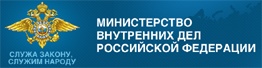 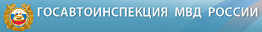 "Обязанности пешеходов" (п. 4 ПДД РФ)4.1. Пешеходы должны двигаться по тротуарам или пешеходным дорожкам, а при их отсутствии - по обочинам. Пешеходы, перевозящие или переносящие громоздкие предметы, а также лица, передвигающиеся в инвалидных колясках без двигателя, могут двигаться по краю проезжей части, если их движение по тротуарам или обочинам создает помехи для других пешеходов. При отсутствии тротуаров, пешеходных дорожек или обочин, а также в случае невозможности двигаться по ним пешеходы могут двигаться по велосипедной дорожке или идти в один ряд по краю проезжей части (на дорогах с разделительной полосой - по внешнему краю проезжей части). При движении по краю проезжей части пешеходы должны идти навстречу движению транспортных средств. Лица, передвигающиеся в инвалидных колясках без двигателя, ведущие мотоцикл, мопед, велосипед, в этих случаях должны следовать по ходу движения транспортных средств. (в ред. Постановления Правительства РФ от 14.12.2005 N 767) При движении по обочинам или краю проезжей части в темное время суток или в условиях недостаточной видимости пешеходам рекомендуется иметь при себе предметы со световозвращающими элементами и обеспечивать видимость этих предметов водителями транспортных средств. (абзац введен Постановлением Правительства РФ от 14.12.2005 N 767) 4.2. Движение организованных пеших колонн по проезжей части разрешается только по направлению движения транспортных средств по правой стороне не более чем по четыре человека в ряд. Спереди и сзади колонны с левой стороны должны находиться сопровождающие с красными флажками, а в темное время суток и в условиях недостаточной видимости - с включенными фонарями: спереди - белого цвета, сзади - красного. Группы детей разрешается водить только по тротуарам и пешеходным дорожкам, а при их отсутствии - и по обочинам, но лишь в светлое время суток и только в сопровождении взрослых. 4.3. Пешеходы должны пересекать проезжую часть по пешеходным переходам, в том числе по подземным и надземным, а при их отсутствии - на перекрестках по линии тротуаров или обочин. При отсутствии в зоне видимости перехода или перекрестка разрешается переходить дорогу под прямым углом к краю проезжей части на участках без разделительной полосы и ограждений там, где она хорошо просматривается в обе стороны. 4.4. В местах, где движение регулируется, пешеходы должны руководствоваться сигналами регулировщика или пешеходного светофора, а при его отсутствии - транспортного светофора. 4.5. На нерегулируемых пешеходных переходах пешеходы могут выходить на проезжую часть после того, как оценят расстояние до приближающихся транспортных средств, их скорость и убедятся, что переход будет для них безопасен. При пересечении проезжей части вне пешеходного перехода пешеходы, кроме того, не должны создавать помех для движения транспортных средств и выходить из-за стоящего транспортного средства или иного препятствия, ограничивающего обзорность, не убедившись в отсутствии приближающихся транспортных средств. 4.6. Выйдя на проезжую часть, пешеходы не должны задерживаться или останавливаться, если это не связано с обеспечением безопасности движения. Пешеходы, не успевшие закончить переход, должны остановиться на линии, разделяющей транспортные потоки противоположных направлений. Продолжать переход можно лишь убедившись в безопасности дальнейшего движения и с учетом сигнала светофора (регулировщика). 4.7. При приближении транспортных средств с включенным проблесковым маячком синего цвета (синего и красного цветов) и специальным звуковым сигналом пешеходы обязаны воздержаться от перехода проезжей части, а пешеходы, находящиеся на ней, должны незамедлительно освободить проезжую часть. (п. 4.7 в ред. Постановления Правительства РФ от 10.05.2010 N 316) 4.8. Ожидать маршрутное транспортное средство и такси разрешается только на приподнятых над проезжей частью посадочных площадках, а при их отсутствии - на тротуаре или обочине. В местах остановок маршрутных транспортных средств, не оборудованных приподнятыми посадочными площадками, разрешается выходить на проезжую часть для посадки в транспортное средство лишь после его остановки. После высадки необходимо, не задерживаясь, освободить проезжую часть. (в ред. Постановления Правительства РФ от 25.09.2003 N 595) При движении через проезжую часть к месту остановки маршрутного транспортного средства или от него пешеходы должны руководствоваться требованиями пунктов 4.4 - 4.7 Правил. (в ред. Постановления Правительства РФ от 25.09.2003 N 595)Безопасный переход дороги(правила для пешехода)1. Подойдя к тротуару, убедитесь, что водитель Вас видит и намерен пропустить(скорость движения транспортного средства (далее - ТС) должна уменьшаться исвидетельствовать о его торможении).2. Переходя дорогу, не спешите выходить из-за крайнего к Вам остановившегосяТС, если не видите ситуацию за ним. Обязательно убедитесь, что в следующемряду ТС отсутствует или остановилось.3. Никогда не переходите дорогу, только пользуясь правом преимущества, т.к.водитель мог Вас поздно заметить.4. Если в начале перехода через дорогу Вы увидели движущееся ТС, то немедленновернитесь на тротуар, но не пытайтесь перебежать проезжую часть, т.к. этоусложнит ситуацию водителю для предотвращения наезда.5. Никогда не принимайте решения о переходе через дорогу по поведению другогопешехода, лично не убедившись в безопасности.6. Не перебегайте дорогу на желтый сигнал светофора, т.к. в дальних рядах ТСмогут начать движение или продолжать его, рассчитывая, что загорится зеленыйсвет.7. Никогда не переходите дорогу на «автомате», не включив сознание и непроконтролировав обстановку.Помните!!!Под колесами транспортных средств чаще всего оказываются те,кто уверен, что с ними этого никогда не случится.Доктор медицинских наук, профессор,эксперт по «человеческому фактору»В.В. Козлов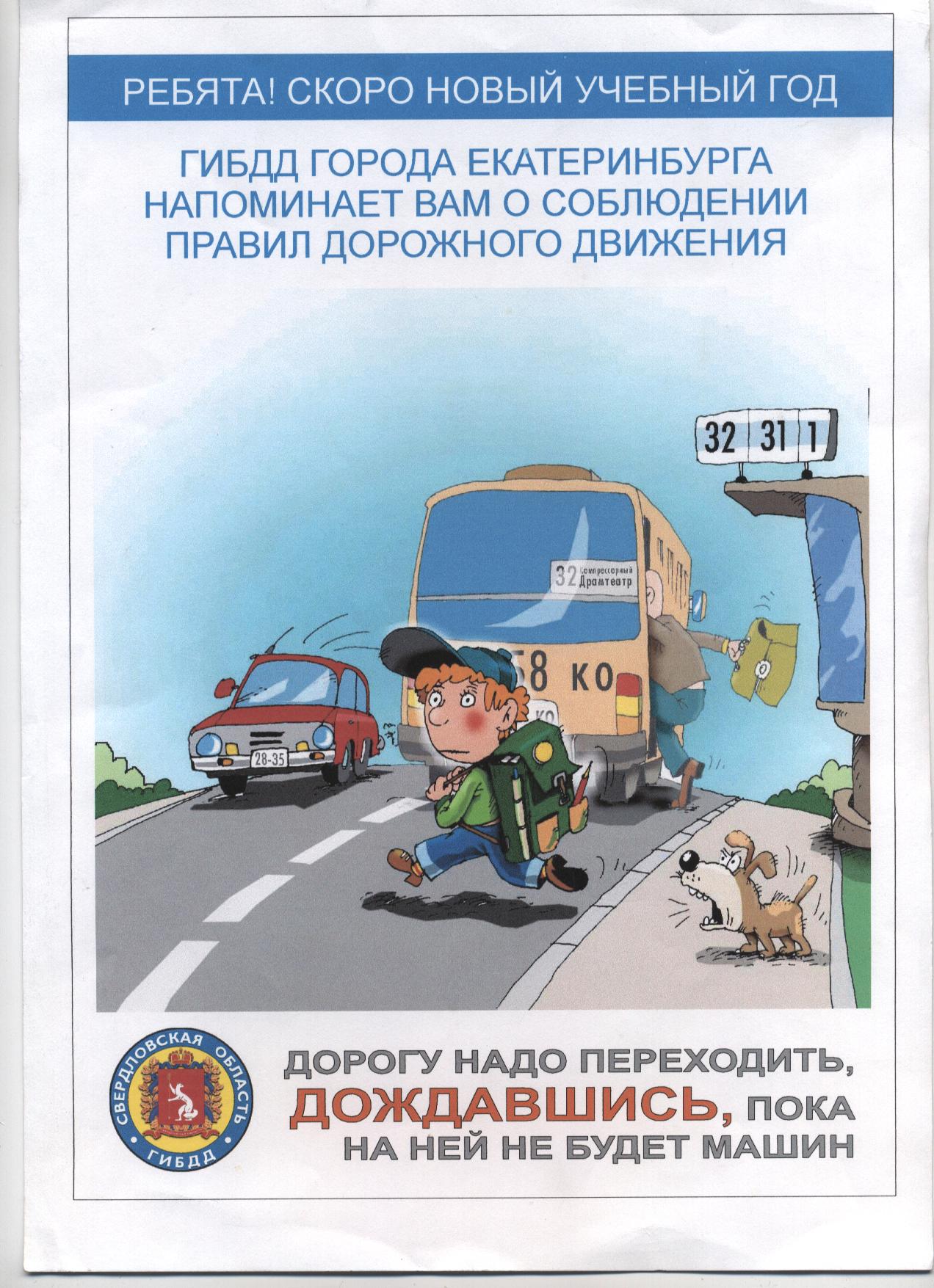 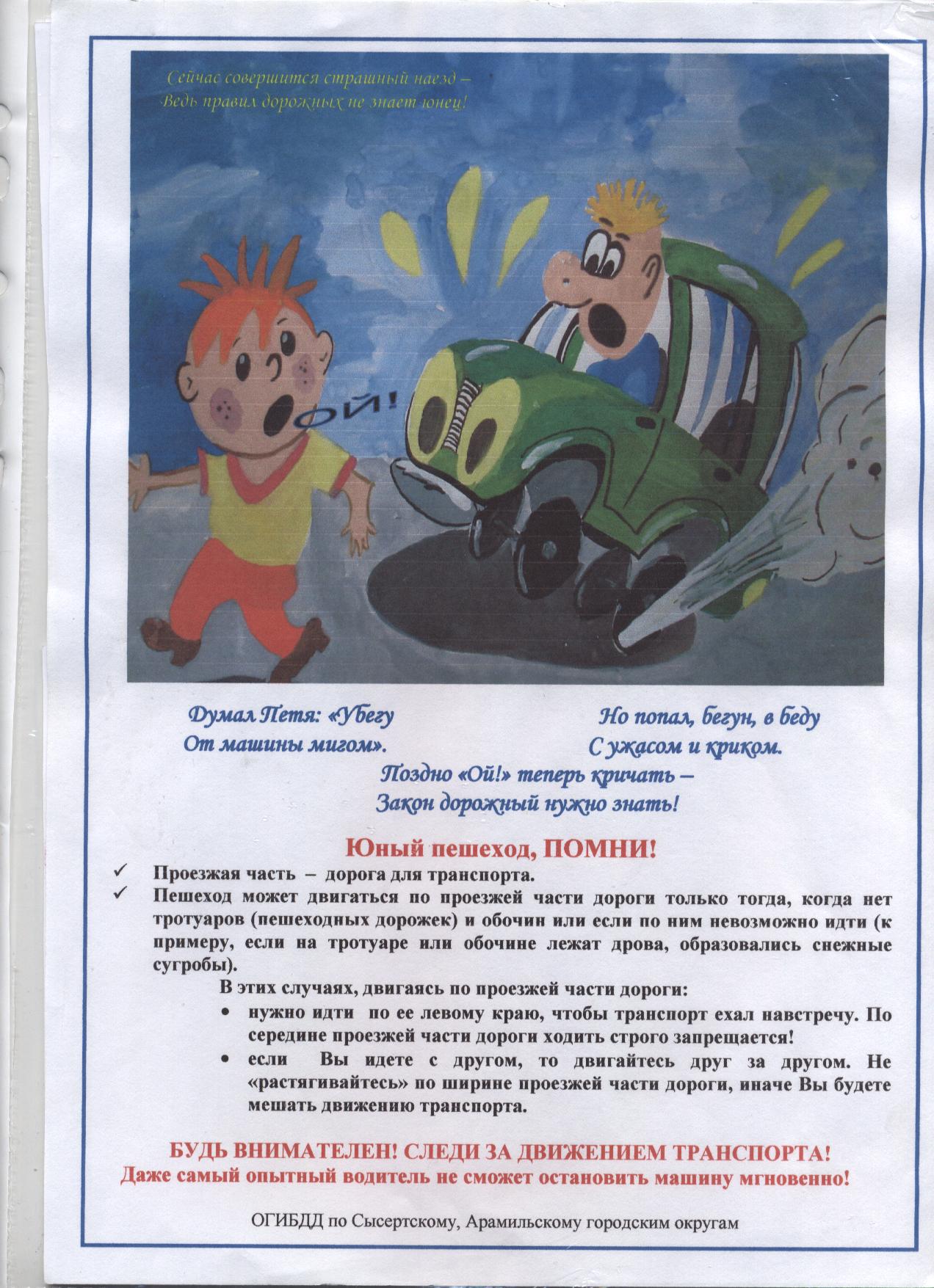 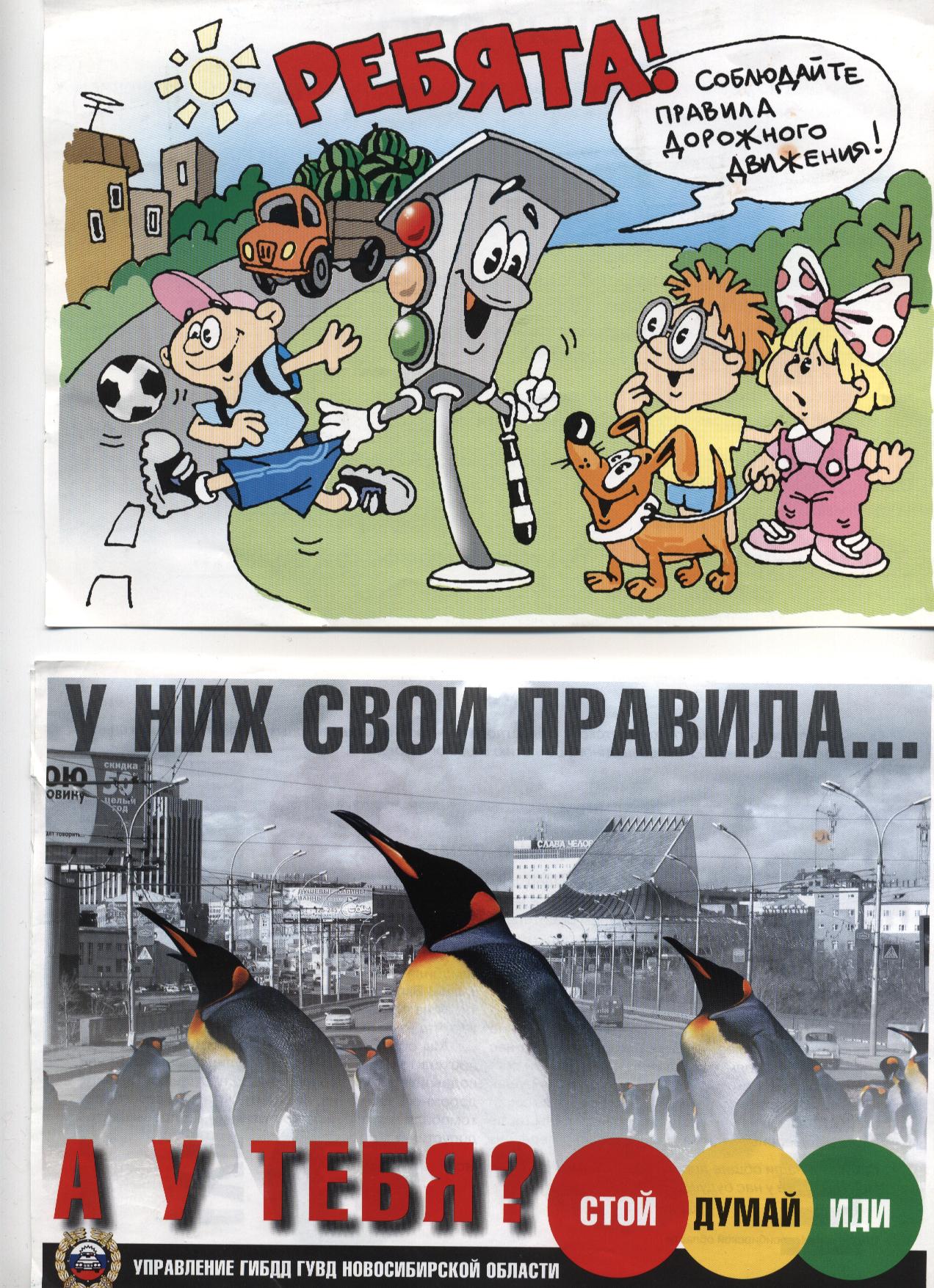 